Owner’s Certifications:By executing this request, the owner certifies that:The person completing and executing this request for tenancy approval is the legal owner or the legally designated agent for the above referenced unit and the applicant / prospective tenant has no ownership interest in the dwelling unit whatsoever.  The owner or agent understands that HOM, Inc. will verify ownership of the unit through the county assessor’s office, however, may request additional information to verify ownership if necessary.Please provide a copy of the management agreement if the unit is being managed by an agent.The family members listed on the proposed lease agreement as approved by HOM, Inc. are the only individuals permitted to reside in the unit.  Neither the owner nor the agent is permitted to live in the unit while receiving housing assistance payments for the unit.The most recent rent charged for the above dwelling unit was $       per month.  This rent included the following utilities:The reason for any difference between the prior rent and the proposed rent for this lease is:  The owner understands his obligations in compliance with the Housing Assistance Payments (HAP) Contract to perform necessary maintenance, so the unit initially meets and continues to comply with housing quality standards.The amount of the security deposit requested is in compliance with state and local law.  The tenant’s portion of the monthly rent to owner is determined by HOM, Inc. and it is illegal to charge any additional amounts for rent or any other item not specified in the lease which have not been specifically approved by HOM, Inc.The owner (including principal or other interested party) is not the parent, child, grandparent, grandchild, sister, or brother of any member of the family, unless HOM, Inc. has determined (and has notified the owner and the family of such determination) that approving rental of the unit, notwithstanding such relationship, would provide reasonable accommodation for a family member who is a person with disabilities.A completed Lead Warning Statement is attached containing disclosure of any known information on lead-based paint and/or lead-based paint hazards in the unit, common areas or exterior painted surfaces, including a statement that the owner has provided the lead hazard information pamphlet to the family.The owner has received a copy of the Overview of the HOM, Inc. Rental Assistance Programs.HOM, Inc. has not screened the family’s behavior or suitability for tenancy.  Such screening is the owner’s responsibility.The owner’s lease must include word-for-word all provisions of the Tenancy Addendum.HOM, Inc. will arrange for an inspection of the unit and will notify the owner and family as to whether or not the unit will be approved.Rent Reasonableness:Owners of projects with more than four (4) units must complete the following section for most recently leased comparable unassisted units within the premises.In accordance with 24 CFR Part 982.507, I certify that, based upon the information provided by the owner in Section 20 above, the requested Contract Rent is reasonable. (Reference Notice PIH 2003-12)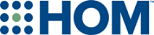 Request for Tenancy ApprovalTenant-Based Rental AssistanceRequest for Tenancy ApprovalTenant-Based Rental AssistanceRequest for Tenancy ApprovalTenant-Based Rental AssistanceRequest for Tenancy ApprovalTenant-Based Rental AssistanceRequest for Tenancy ApprovalTenant-Based Rental AssistanceRequest for Tenancy ApprovalTenant-Based Rental AssistanceRequest for Tenancy ApprovalTenant-Based Rental AssistanceRequest for Tenancy ApprovalTenant-Based Rental AssistanceRequest for Tenancy ApprovalTenant-Based Rental AssistanceRequest for Tenancy ApprovalTenant-Based Rental AssistanceRequest for Tenancy ApprovalTenant-Based Rental AssistanceRequest for Tenancy ApprovalTenant-Based Rental AssistanceRequest for Tenancy ApprovalTenant-Based Rental AssistanceRequest for Tenancy ApprovalTenant-Based Rental AssistanceRequest for Tenancy ApprovalTenant-Based Rental AssistanceRequest for Tenancy ApprovalTenant-Based Rental AssistanceProspective Tenant Name:      Prospective Tenant Name:      Prospective Tenant Name:      Prospective Tenant Name:      Prospective Tenant Name:      Prospective Tenant Name:      Prospective Tenant Name:      Prospective Tenant Name:      Prospective Tenant Name:      Prospective Tenant Name:      Prospective Tenant Name:      The Request for Tenancy Approval must be completed and executed by the owner or his/her agent and the prospective tenant in order to initiate rental assistance on behalf of the participant.  HOM, Inc. uses the information collected in these pages to determine program eligibility for the owner, unit, and lease.  All three pages must be delivered to HOM by email at RFTA@hominc.com, regular mail, in person or via fax at (602) 265-4680.  Your assistance and cooperation are greatly appreciated.The Request for Tenancy Approval must be completed and executed by the owner or his/her agent and the prospective tenant in order to initiate rental assistance on behalf of the participant.  HOM, Inc. uses the information collected in these pages to determine program eligibility for the owner, unit, and lease.  All three pages must be delivered to HOM by email at RFTA@hominc.com, regular mail, in person or via fax at (602) 265-4680.  Your assistance and cooperation are greatly appreciated.The Request for Tenancy Approval must be completed and executed by the owner or his/her agent and the prospective tenant in order to initiate rental assistance on behalf of the participant.  HOM, Inc. uses the information collected in these pages to determine program eligibility for the owner, unit, and lease.  All three pages must be delivered to HOM by email at RFTA@hominc.com, regular mail, in person or via fax at (602) 265-4680.  Your assistance and cooperation are greatly appreciated.The Request for Tenancy Approval must be completed and executed by the owner or his/her agent and the prospective tenant in order to initiate rental assistance on behalf of the participant.  HOM, Inc. uses the information collected in these pages to determine program eligibility for the owner, unit, and lease.  All three pages must be delivered to HOM by email at RFTA@hominc.com, regular mail, in person or via fax at (602) 265-4680.  Your assistance and cooperation are greatly appreciated.The Request for Tenancy Approval must be completed and executed by the owner or his/her agent and the prospective tenant in order to initiate rental assistance on behalf of the participant.  HOM, Inc. uses the information collected in these pages to determine program eligibility for the owner, unit, and lease.  All three pages must be delivered to HOM by email at RFTA@hominc.com, regular mail, in person or via fax at (602) 265-4680.  Your assistance and cooperation are greatly appreciated.The Request for Tenancy Approval must be completed and executed by the owner or his/her agent and the prospective tenant in order to initiate rental assistance on behalf of the participant.  HOM, Inc. uses the information collected in these pages to determine program eligibility for the owner, unit, and lease.  All three pages must be delivered to HOM by email at RFTA@hominc.com, regular mail, in person or via fax at (602) 265-4680.  Your assistance and cooperation are greatly appreciated.The Request for Tenancy Approval must be completed and executed by the owner or his/her agent and the prospective tenant in order to initiate rental assistance on behalf of the participant.  HOM, Inc. uses the information collected in these pages to determine program eligibility for the owner, unit, and lease.  All three pages must be delivered to HOM by email at RFTA@hominc.com, regular mail, in person or via fax at (602) 265-4680.  Your assistance and cooperation are greatly appreciated.The Request for Tenancy Approval must be completed and executed by the owner or his/her agent and the prospective tenant in order to initiate rental assistance on behalf of the participant.  HOM, Inc. uses the information collected in these pages to determine program eligibility for the owner, unit, and lease.  All three pages must be delivered to HOM by email at RFTA@hominc.com, regular mail, in person or via fax at (602) 265-4680.  Your assistance and cooperation are greatly appreciated.The Request for Tenancy Approval must be completed and executed by the owner or his/her agent and the prospective tenant in order to initiate rental assistance on behalf of the participant.  HOM, Inc. uses the information collected in these pages to determine program eligibility for the owner, unit, and lease.  All three pages must be delivered to HOM by email at RFTA@hominc.com, regular mail, in person or via fax at (602) 265-4680.  Your assistance and cooperation are greatly appreciated.The Request for Tenancy Approval must be completed and executed by the owner or his/her agent and the prospective tenant in order to initiate rental assistance on behalf of the participant.  HOM, Inc. uses the information collected in these pages to determine program eligibility for the owner, unit, and lease.  All three pages must be delivered to HOM by email at RFTA@hominc.com, regular mail, in person or via fax at (602) 265-4680.  Your assistance and cooperation are greatly appreciated.The Request for Tenancy Approval must be completed and executed by the owner or his/her agent and the prospective tenant in order to initiate rental assistance on behalf of the participant.  HOM, Inc. uses the information collected in these pages to determine program eligibility for the owner, unit, and lease.  All three pages must be delivered to HOM by email at RFTA@hominc.com, regular mail, in person or via fax at (602) 265-4680.  Your assistance and cooperation are greatly appreciated.The Request for Tenancy Approval must be completed and executed by the owner or his/her agent and the prospective tenant in order to initiate rental assistance on behalf of the participant.  HOM, Inc. uses the information collected in these pages to determine program eligibility for the owner, unit, and lease.  All three pages must be delivered to HOM by email at RFTA@hominc.com, regular mail, in person or via fax at (602) 265-4680.  Your assistance and cooperation are greatly appreciated.The Request for Tenancy Approval must be completed and executed by the owner or his/her agent and the prospective tenant in order to initiate rental assistance on behalf of the participant.  HOM, Inc. uses the information collected in these pages to determine program eligibility for the owner, unit, and lease.  All three pages must be delivered to HOM by email at RFTA@hominc.com, regular mail, in person or via fax at (602) 265-4680.  Your assistance and cooperation are greatly appreciated.The Request for Tenancy Approval must be completed and executed by the owner or his/her agent and the prospective tenant in order to initiate rental assistance on behalf of the participant.  HOM, Inc. uses the information collected in these pages to determine program eligibility for the owner, unit, and lease.  All three pages must be delivered to HOM by email at RFTA@hominc.com, regular mail, in person or via fax at (602) 265-4680.  Your assistance and cooperation are greatly appreciated.The Request for Tenancy Approval must be completed and executed by the owner or his/her agent and the prospective tenant in order to initiate rental assistance on behalf of the participant.  HOM, Inc. uses the information collected in these pages to determine program eligibility for the owner, unit, and lease.  All three pages must be delivered to HOM by email at RFTA@hominc.com, regular mail, in person or via fax at (602) 265-4680.  Your assistance and cooperation are greatly appreciated.The Request for Tenancy Approval must be completed and executed by the owner or his/her agent and the prospective tenant in order to initiate rental assistance on behalf of the participant.  HOM, Inc. uses the information collected in these pages to determine program eligibility for the owner, unit, and lease.  All three pages must be delivered to HOM by email at RFTA@hominc.com, regular mail, in person or via fax at (602) 265-4680.  Your assistance and cooperation are greatly appreciated.The Request for Tenancy Approval must be completed and executed by the owner or his/her agent and the prospective tenant in order to initiate rental assistance on behalf of the participant.  HOM, Inc. uses the information collected in these pages to determine program eligibility for the owner, unit, and lease.  All three pages must be delivered to HOM by email at RFTA@hominc.com, regular mail, in person or via fax at (602) 265-4680.  Your assistance and cooperation are greatly appreciated.The Request for Tenancy Approval must be completed and executed by the owner or his/her agent and the prospective tenant in order to initiate rental assistance on behalf of the participant.  HOM, Inc. uses the information collected in these pages to determine program eligibility for the owner, unit, and lease.  All three pages must be delivered to HOM by email at RFTA@hominc.com, regular mail, in person or via fax at (602) 265-4680.  Your assistance and cooperation are greatly appreciated.The Request for Tenancy Approval must be completed and executed by the owner or his/her agent and the prospective tenant in order to initiate rental assistance on behalf of the participant.  HOM, Inc. uses the information collected in these pages to determine program eligibility for the owner, unit, and lease.  All three pages must be delivered to HOM by email at RFTA@hominc.com, regular mail, in person or via fax at (602) 265-4680.  Your assistance and cooperation are greatly appreciated.The Request for Tenancy Approval must be completed and executed by the owner or his/her agent and the prospective tenant in order to initiate rental assistance on behalf of the participant.  HOM, Inc. uses the information collected in these pages to determine program eligibility for the owner, unit, and lease.  All three pages must be delivered to HOM by email at RFTA@hominc.com, regular mail, in person or via fax at (602) 265-4680.  Your assistance and cooperation are greatly appreciated.The Request for Tenancy Approval must be completed and executed by the owner or his/her agent and the prospective tenant in order to initiate rental assistance on behalf of the participant.  HOM, Inc. uses the information collected in these pages to determine program eligibility for the owner, unit, and lease.  All three pages must be delivered to HOM by email at RFTA@hominc.com, regular mail, in person or via fax at (602) 265-4680.  Your assistance and cooperation are greatly appreciated.The Request for Tenancy Approval must be completed and executed by the owner or his/her agent and the prospective tenant in order to initiate rental assistance on behalf of the participant.  HOM, Inc. uses the information collected in these pages to determine program eligibility for the owner, unit, and lease.  All three pages must be delivered to HOM by email at RFTA@hominc.com, regular mail, in person or via fax at (602) 265-4680.  Your assistance and cooperation are greatly appreciated.The Request for Tenancy Approval must be completed and executed by the owner or his/her agent and the prospective tenant in order to initiate rental assistance on behalf of the participant.  HOM, Inc. uses the information collected in these pages to determine program eligibility for the owner, unit, and lease.  All three pages must be delivered to HOM by email at RFTA@hominc.com, regular mail, in person or via fax at (602) 265-4680.  Your assistance and cooperation are greatly appreciated.The Request for Tenancy Approval must be completed and executed by the owner or his/her agent and the prospective tenant in order to initiate rental assistance on behalf of the participant.  HOM, Inc. uses the information collected in these pages to determine program eligibility for the owner, unit, and lease.  All three pages must be delivered to HOM by email at RFTA@hominc.com, regular mail, in person or via fax at (602) 265-4680.  Your assistance and cooperation are greatly appreciated.The Request for Tenancy Approval must be completed and executed by the owner or his/her agent and the prospective tenant in order to initiate rental assistance on behalf of the participant.  HOM, Inc. uses the information collected in these pages to determine program eligibility for the owner, unit, and lease.  All three pages must be delivered to HOM by email at RFTA@hominc.com, regular mail, in person or via fax at (602) 265-4680.  Your assistance and cooperation are greatly appreciated.The Request for Tenancy Approval must be completed and executed by the owner or his/her agent and the prospective tenant in order to initiate rental assistance on behalf of the participant.  HOM, Inc. uses the information collected in these pages to determine program eligibility for the owner, unit, and lease.  All three pages must be delivered to HOM by email at RFTA@hominc.com, regular mail, in person or via fax at (602) 265-4680.  Your assistance and cooperation are greatly appreciated.The Request for Tenancy Approval must be completed and executed by the owner or his/her agent and the prospective tenant in order to initiate rental assistance on behalf of the participant.  HOM, Inc. uses the information collected in these pages to determine program eligibility for the owner, unit, and lease.  All three pages must be delivered to HOM by email at RFTA@hominc.com, regular mail, in person or via fax at (602) 265-4680.  Your assistance and cooperation are greatly appreciated.The Request for Tenancy Approval must be completed and executed by the owner or his/her agent and the prospective tenant in order to initiate rental assistance on behalf of the participant.  HOM, Inc. uses the information collected in these pages to determine program eligibility for the owner, unit, and lease.  All three pages must be delivered to HOM by email at RFTA@hominc.com, regular mail, in person or via fax at (602) 265-4680.  Your assistance and cooperation are greatly appreciated.1.  Housing ProviderHOM, Inc.5326 E Washington St., Suite 5Phoenix AZ  85034-21301.  Housing ProviderHOM, Inc.5326 E Washington St., Suite 5Phoenix AZ  85034-21301.  Housing ProviderHOM, Inc.5326 E Washington St., Suite 5Phoenix AZ  85034-21301.  Housing ProviderHOM, Inc.5326 E Washington St., Suite 5Phoenix AZ  85034-21301.  Housing ProviderHOM, Inc.5326 E Washington St., Suite 5Phoenix AZ  85034-21301.  Housing ProviderHOM, Inc.5326 E Washington St., Suite 5Phoenix AZ  85034-21301.  Housing ProviderHOM, Inc.5326 E Washington St., Suite 5Phoenix AZ  85034-21301.  Housing ProviderHOM, Inc.5326 E Washington St., Suite 5Phoenix AZ  85034-21301.  Housing ProviderHOM, Inc.5326 E Washington St., Suite 5Phoenix AZ  85034-21301.  Housing ProviderHOM, Inc.5326 E Washington St., Suite 5Phoenix AZ  85034-21301.  Housing ProviderHOM, Inc.5326 E Washington St., Suite 5Phoenix AZ  85034-21301.  Housing ProviderHOM, Inc.5326 E Washington St., Suite 5Phoenix AZ  85034-21301.  Housing ProviderHOM, Inc.5326 E Washington St., Suite 5Phoenix AZ  85034-21301.  Housing ProviderHOM, Inc.5326 E Washington St., Suite 5Phoenix AZ  85034-21301.  Housing ProviderHOM, Inc.5326 E Washington St., Suite 5Phoenix AZ  85034-21302.  Address of Unit (Street Address, Apt #, City, State & Zip Code)Complex Name             2.  Address of Unit (Street Address, Apt #, City, State & Zip Code)Complex Name             2.  Address of Unit (Street Address, Apt #, City, State & Zip Code)Complex Name             2.  Address of Unit (Street Address, Apt #, City, State & Zip Code)Complex Name             2.  Address of Unit (Street Address, Apt #, City, State & Zip Code)Complex Name             2.  Address of Unit (Street Address, Apt #, City, State & Zip Code)Complex Name             2.  Address of Unit (Street Address, Apt #, City, State & Zip Code)Complex Name             2.  Address of Unit (Street Address, Apt #, City, State & Zip Code)Complex Name             2.  Address of Unit (Street Address, Apt #, City, State & Zip Code)Complex Name             2.  Address of Unit (Street Address, Apt #, City, State & Zip Code)Complex Name             2.  Address of Unit (Street Address, Apt #, City, State & Zip Code)Complex Name             2.  Address of Unit (Street Address, Apt #, City, State & Zip Code)Complex Name             2.  Address of Unit (Street Address, Apt #, City, State & Zip Code)Complex Name             1.  Housing ProviderHOM, Inc.5326 E Washington St., Suite 5Phoenix AZ  85034-21301.  Housing ProviderHOM, Inc.5326 E Washington St., Suite 5Phoenix AZ  85034-21301.  Housing ProviderHOM, Inc.5326 E Washington St., Suite 5Phoenix AZ  85034-21301.  Housing ProviderHOM, Inc.5326 E Washington St., Suite 5Phoenix AZ  85034-21301.  Housing ProviderHOM, Inc.5326 E Washington St., Suite 5Phoenix AZ  85034-21301.  Housing ProviderHOM, Inc.5326 E Washington St., Suite 5Phoenix AZ  85034-21301.  Housing ProviderHOM, Inc.5326 E Washington St., Suite 5Phoenix AZ  85034-21301.  Housing ProviderHOM, Inc.5326 E Washington St., Suite 5Phoenix AZ  85034-21301.  Housing ProviderHOM, Inc.5326 E Washington St., Suite 5Phoenix AZ  85034-21301.  Housing ProviderHOM, Inc.5326 E Washington St., Suite 5Phoenix AZ  85034-21301.  Housing ProviderHOM, Inc.5326 E Washington St., Suite 5Phoenix AZ  85034-21301.  Housing ProviderHOM, Inc.5326 E Washington St., Suite 5Phoenix AZ  85034-21301.  Housing ProviderHOM, Inc.5326 E Washington St., Suite 5Phoenix AZ  85034-21301.  Housing ProviderHOM, Inc.5326 E Washington St., Suite 5Phoenix AZ  85034-21301.  Housing ProviderHOM, Inc.5326 E Washington St., Suite 5Phoenix AZ  85034-2130Unit # (if applicable)      Unit # (if applicable)      Unit # (if applicable)      Unit # (if applicable)      Unit # (if applicable)      Unit # (if applicable)      Unit # (if applicable)      Unit # (if applicable)      Unit # (if applicable)      Unit # (if applicable)      Unit # (if applicable)      Unit # (if applicable)      Unit # (if applicable)      3.  Date Avail for Inspection3.  Date Avail for Inspection3.  Date Avail for Inspection4.  Lease Start Date4.  Lease Start Date4.  Lease Start Date4.  Lease Start Date4.  Lease Start Date4.  Lease Start Date4.  Lease Start Date4.  Lease Start Date5.  Lease End Date5.  Lease End Date5.  Lease End Date5.  Lease End Date6.  Bedrooms(Number)6.  Bedrooms(Number)6.  Bedrooms(Number)6.  Bedrooms(Number)7.  Bathrooms(Number)7.  Bathrooms(Number)7.  Bathrooms(Number)7.  Bathrooms(Number)8.  Year Built8.  Year Built8.  Year Built8.  Year Built9.  Square Footage3.  Date Avail for Inspection3.  Date Avail for Inspection3.  Date Avail for InspectionLease must be 12 monthsLease must be 12 monthsLease must be 12 monthsLease must be 12 monthsLease must be 12 monthsLease must be 12 monthsLease must be 12 monthsLease must be 12 monthsLease must be 12 monthsLease must be 12 monthsLease must be 12 monthsLease must be 12 months6.  Bedrooms(Number)6.  Bedrooms(Number)6.  Bedrooms(Number)6.  Bedrooms(Number)7.  Bathrooms(Number)7.  Bathrooms(Number)7.  Bathrooms(Number)7.  Bathrooms(Number)8.  Year Built8.  Year Built8.  Year Built8.  Year Built9.  Square Footage10.  Proposed Rent  (Including Tax)$      10.  Proposed Rent  (Including Tax)$      10.  Proposed Rent  (Including Tax)$      10.  Proposed Rent  (Including Tax)$      10.  Proposed Rent  (Including Tax)$      10.  Proposed Rent  (Including Tax)$      10.  Proposed Rent  (Including Tax)$      10.  Proposed Rent  (Including Tax)$      11.  Application / Processing Fee$      11.  Application / Processing Fee$      11.  Application / Processing Fee$      11.  Application / Processing Fee$      11.  Application / Processing Fee$      11.  Application / Processing Fee$      11.  Application / Processing Fee$      12.  Refundable Security Deposit$      12.  Refundable Security Deposit$      12.  Refundable Security Deposit$      12.  Refundable Security Deposit$      12.  Refundable Security Deposit$      12.  Refundable Security Deposit$      12.  Refundable Security Deposit$      12.  Refundable Security Deposit$      13.  Non-Refundable Fee$      13.  Non-Refundable Fee$      13.  Non-Refundable Fee$      13.  Non-Refundable Fee$      13.  Non-Refundable Fee$      14.  Rent Concession or Move-In Special  (Please provide explanation or separate worksheet detailing any financial concession offered)14.  Rent Concession or Move-In Special  (Please provide explanation or separate worksheet detailing any financial concession offered)14.  Rent Concession or Move-In Special  (Please provide explanation or separate worksheet detailing any financial concession offered)14.  Rent Concession or Move-In Special  (Please provide explanation or separate worksheet detailing any financial concession offered)14.  Rent Concession or Move-In Special  (Please provide explanation or separate worksheet detailing any financial concession offered)14.  Rent Concession or Move-In Special  (Please provide explanation or separate worksheet detailing any financial concession offered)14.  Rent Concession or Move-In Special  (Please provide explanation or separate worksheet detailing any financial concession offered)14.  Rent Concession or Move-In Special  (Please provide explanation or separate worksheet detailing any financial concession offered)14.  Rent Concession or Move-In Special  (Please provide explanation or separate worksheet detailing any financial concession offered)14.  Rent Concession or Move-In Special  (Please provide explanation or separate worksheet detailing any financial concession offered)14.  Rent Concession or Move-In Special  (Please provide explanation or separate worksheet detailing any financial concession offered)14.  Rent Concession or Move-In Special  (Please provide explanation or separate worksheet detailing any financial concession offered)14.  Rent Concession or Move-In Special  (Please provide explanation or separate worksheet detailing any financial concession offered)14.  Rent Concession or Move-In Special  (Please provide explanation or separate worksheet detailing any financial concession offered)14.  Rent Concession or Move-In Special  (Please provide explanation or separate worksheet detailing any financial concession offered)14.  Rent Concession or Move-In Special  (Please provide explanation or separate worksheet detailing any financial concession offered)14.  Rent Concession or Move-In Special  (Please provide explanation or separate worksheet detailing any financial concession offered)14.  Rent Concession or Move-In Special  (Please provide explanation or separate worksheet detailing any financial concession offered)14.  Rent Concession or Move-In Special  (Please provide explanation or separate worksheet detailing any financial concession offered)14.  Rent Concession or Move-In Special  (Please provide explanation or separate worksheet detailing any financial concession offered)14.  Rent Concession or Move-In Special  (Please provide explanation or separate worksheet detailing any financial concession offered)14.  Rent Concession or Move-In Special  (Please provide explanation or separate worksheet detailing any financial concession offered)14.  Rent Concession or Move-In Special  (Please provide explanation or separate worksheet detailing any financial concession offered)14.  Rent Concession or Move-In Special  (Please provide explanation or separate worksheet detailing any financial concession offered)14.  Rent Concession or Move-In Special  (Please provide explanation or separate worksheet detailing any financial concession offered)14.  Rent Concession or Move-In Special  (Please provide explanation or separate worksheet detailing any financial concession offered)14.  Rent Concession or Move-In Special  (Please provide explanation or separate worksheet detailing any financial concession offered)14.  Rent Concession or Move-In Special  (Please provide explanation or separate worksheet detailing any financial concession offered)15.  Type of Dwelling Unit:15.  Type of Dwelling Unit:15.  Type of Dwelling Unit:15.  Type of Dwelling Unit:15.  Type of Dwelling Unit:15.  Type of Dwelling Unit:15.  Type of Dwelling Unit:15.  Type of Dwelling Unit:15.  Type of Dwelling Unit:15.  Type of Dwelling Unit:15.  Type of Dwelling Unit:15.  Type of Dwelling Unit:15.  Type of Dwelling Unit:15.  Type of Dwelling Unit:15.  Type of Dwelling Unit:15.  Type of Dwelling Unit:15.  Type of Dwelling Unit:15.  Type of Dwelling Unit:15.  Type of Dwelling Unit:15.  Type of Dwelling Unit:15.  Type of Dwelling Unit:15.  Type of Dwelling Unit:15.  Type of Dwelling Unit:15.  Type of Dwelling Unit:15.  Type of Dwelling Unit:15.  Type of Dwelling Unit:15.  Type of Dwelling Unit:15.  Type of Dwelling Unit:  Single Family Detached  Single Family Detached  Single Family Detached  Single Family Detached  Single Family Detached  Semi-Detached / Row House  Semi-Detached / Row House  Semi-Detached / Row House  Semi-Detached / Row House  Semi-Detached / Row House  Semi-Detached / Row House  Semi-Detached / Row House  Semi-Detached / Row House  Semi-Detached / Row House  Manufactured Home  Manufactured Home  Manufactured Home  Manufactured Home  Manufactured Home  Manufactured Home  Apartment  Apartment  Apartment  Apartment  Apartment  Elevator/High-Rise  Elevator/High-Rise  Elevator/High-Rise16.  If this unit is subsidized, indicate the type of subsidy:16.  If this unit is subsidized, indicate the type of subsidy:16.  If this unit is subsidized, indicate the type of subsidy:16.  If this unit is subsidized, indicate the type of subsidy:16.  If this unit is subsidized, indicate the type of subsidy:16.  If this unit is subsidized, indicate the type of subsidy:16.  If this unit is subsidized, indicate the type of subsidy:16.  If this unit is subsidized, indicate the type of subsidy:16.  If this unit is subsidized, indicate the type of subsidy:16.  If this unit is subsidized, indicate the type of subsidy:16.  If this unit is subsidized, indicate the type of subsidy:16.  If this unit is subsidized, indicate the type of subsidy:16.  If this unit is subsidized, indicate the type of subsidy:16.  If this unit is subsidized, indicate the type of subsidy:16.  If this unit is subsidized, indicate the type of subsidy:16.  If this unit is subsidized, indicate the type of subsidy:16.  If this unit is subsidized, indicate the type of subsidy:16.  If this unit is subsidized, indicate the type of subsidy:16.  If this unit is subsidized, indicate the type of subsidy:16.  If this unit is subsidized, indicate the type of subsidy:16.  If this unit is subsidized, indicate the type of subsidy:16.  If this unit is subsidized, indicate the type of subsidy:16.  If this unit is subsidized, indicate the type of subsidy:16.  If this unit is subsidized, indicate the type of subsidy:16.  If this unit is subsidized, indicate the type of subsidy:16.  If this unit is subsidized, indicate the type of subsidy:16.  If this unit is subsidized, indicate the type of subsidy:16.  If this unit is subsidized, indicate the type of subsidy:  Section 202 or 811  Section 202 or 811  Section 202 or 811  Section 202 or 811  Section 221 (d)(3)(BMIR)  Section 221 (d)(3)(BMIR)  Section 221 (d)(3)(BMIR)  Section 221 (d)(3)(BMIR)  Section 221 (d)(3)(BMIR)  Section 221 (d)(3)(BMIR)  Section 221 (d)(3)(BMIR)  Section 221 (d)(3)(BMIR)  Section 236 (Insured or noninsured)  Section 236 (Insured or noninsured)  Section 236 (Insured or noninsured)  Section 236 (Insured or noninsured)  Section 236 (Insured or noninsured)  Section 236 (Insured or noninsured)  Section 236 (Insured or noninsured)  Section 236 (Insured or noninsured)  Section 236 (Insured or noninsured)  Section 236 (Insured or noninsured)  Section 515 Rural Development  Section 515 Rural Development  Section 515 Rural Development  Section 515 Rural Development  Section 515 Rural Development  Section 515 Rural Development  HOME  HOME  Tax Credit (LIHTC)  Tax Credit (LIHTC)  Tax Credit (LIHTC)  Tax Credit (LIHTC)  Tax Credit (LIHTC)  Tax Credit (LIHTC)  Tax Credit (LIHTC)  Other (Specify):  Other (Specify):  Other (Specify):  Other (Specify):  Other (Specify):  Other (Specify):  Other (Specify):Utilities and Appliances:  The owner shall provide or pay for the utilities and appliances indicated below by checks in the “Owner” boxes.  The tenant shall provide or pay for the utilities and appliances indicated below by checks in the “Tenant” boxes.  Unless otherwise specified below, the owner shall pay for all utilities and appliances provided by the owner.Utilities and Appliances:  The owner shall provide or pay for the utilities and appliances indicated below by checks in the “Owner” boxes.  The tenant shall provide or pay for the utilities and appliances indicated below by checks in the “Tenant” boxes.  Unless otherwise specified below, the owner shall pay for all utilities and appliances provided by the owner.Utilities and Appliances:  The owner shall provide or pay for the utilities and appliances indicated below by checks in the “Owner” boxes.  The tenant shall provide or pay for the utilities and appliances indicated below by checks in the “Tenant” boxes.  Unless otherwise specified below, the owner shall pay for all utilities and appliances provided by the owner.Utilities and Appliances:  The owner shall provide or pay for the utilities and appliances indicated below by checks in the “Owner” boxes.  The tenant shall provide or pay for the utilities and appliances indicated below by checks in the “Tenant” boxes.  Unless otherwise specified below, the owner shall pay for all utilities and appliances provided by the owner.Utilities and Appliances:  The owner shall provide or pay for the utilities and appliances indicated below by checks in the “Owner” boxes.  The tenant shall provide or pay for the utilities and appliances indicated below by checks in the “Tenant” boxes.  Unless otherwise specified below, the owner shall pay for all utilities and appliances provided by the owner.Utilities and Appliances:  The owner shall provide or pay for the utilities and appliances indicated below by checks in the “Owner” boxes.  The tenant shall provide or pay for the utilities and appliances indicated below by checks in the “Tenant” boxes.  Unless otherwise specified below, the owner shall pay for all utilities and appliances provided by the owner.Utilities and Appliances:  The owner shall provide or pay for the utilities and appliances indicated below by checks in the “Owner” boxes.  The tenant shall provide or pay for the utilities and appliances indicated below by checks in the “Tenant” boxes.  Unless otherwise specified below, the owner shall pay for all utilities and appliances provided by the owner.Utilities and Appliances:  The owner shall provide or pay for the utilities and appliances indicated below by checks in the “Owner” boxes.  The tenant shall provide or pay for the utilities and appliances indicated below by checks in the “Tenant” boxes.  Unless otherwise specified below, the owner shall pay for all utilities and appliances provided by the owner.Utilities and Appliances:  The owner shall provide or pay for the utilities and appliances indicated below by checks in the “Owner” boxes.  The tenant shall provide or pay for the utilities and appliances indicated below by checks in the “Tenant” boxes.  Unless otherwise specified below, the owner shall pay for all utilities and appliances provided by the owner.Utilities and Appliances:  The owner shall provide or pay for the utilities and appliances indicated below by checks in the “Owner” boxes.  The tenant shall provide or pay for the utilities and appliances indicated below by checks in the “Tenant” boxes.  Unless otherwise specified below, the owner shall pay for all utilities and appliances provided by the owner.Utilities and Appliances:  The owner shall provide or pay for the utilities and appliances indicated below by checks in the “Owner” boxes.  The tenant shall provide or pay for the utilities and appliances indicated below by checks in the “Tenant” boxes.  Unless otherwise specified below, the owner shall pay for all utilities and appliances provided by the owner.Utilities and Appliances:  The owner shall provide or pay for the utilities and appliances indicated below by checks in the “Owner” boxes.  The tenant shall provide or pay for the utilities and appliances indicated below by checks in the “Tenant” boxes.  Unless otherwise specified below, the owner shall pay for all utilities and appliances provided by the owner.Utilities and Appliances:  The owner shall provide or pay for the utilities and appliances indicated below by checks in the “Owner” boxes.  The tenant shall provide or pay for the utilities and appliances indicated below by checks in the “Tenant” boxes.  Unless otherwise specified below, the owner shall pay for all utilities and appliances provided by the owner.Utilities and Appliances:  The owner shall provide or pay for the utilities and appliances indicated below by checks in the “Owner” boxes.  The tenant shall provide or pay for the utilities and appliances indicated below by checks in the “Tenant” boxes.  Unless otherwise specified below, the owner shall pay for all utilities and appliances provided by the owner.Utilities and Appliances:  The owner shall provide or pay for the utilities and appliances indicated below by checks in the “Owner” boxes.  The tenant shall provide or pay for the utilities and appliances indicated below by checks in the “Tenant” boxes.  Unless otherwise specified below, the owner shall pay for all utilities and appliances provided by the owner.Utilities and Appliances:  The owner shall provide or pay for the utilities and appliances indicated below by checks in the “Owner” boxes.  The tenant shall provide or pay for the utilities and appliances indicated below by checks in the “Tenant” boxes.  Unless otherwise specified below, the owner shall pay for all utilities and appliances provided by the owner.Utilities and Appliances:  The owner shall provide or pay for the utilities and appliances indicated below by checks in the “Owner” boxes.  The tenant shall provide or pay for the utilities and appliances indicated below by checks in the “Tenant” boxes.  Unless otherwise specified below, the owner shall pay for all utilities and appliances provided by the owner.Utilities and Appliances:  The owner shall provide or pay for the utilities and appliances indicated below by checks in the “Owner” boxes.  The tenant shall provide or pay for the utilities and appliances indicated below by checks in the “Tenant” boxes.  Unless otherwise specified below, the owner shall pay for all utilities and appliances provided by the owner.Utilities and Appliances:  The owner shall provide or pay for the utilities and appliances indicated below by checks in the “Owner” boxes.  The tenant shall provide or pay for the utilities and appliances indicated below by checks in the “Tenant” boxes.  Unless otherwise specified below, the owner shall pay for all utilities and appliances provided by the owner.Utilities and Appliances:  The owner shall provide or pay for the utilities and appliances indicated below by checks in the “Owner” boxes.  The tenant shall provide or pay for the utilities and appliances indicated below by checks in the “Tenant” boxes.  Unless otherwise specified below, the owner shall pay for all utilities and appliances provided by the owner.Utilities and Appliances:  The owner shall provide or pay for the utilities and appliances indicated below by checks in the “Owner” boxes.  The tenant shall provide or pay for the utilities and appliances indicated below by checks in the “Tenant” boxes.  Unless otherwise specified below, the owner shall pay for all utilities and appliances provided by the owner.Utilities and Appliances:  The owner shall provide or pay for the utilities and appliances indicated below by checks in the “Owner” boxes.  The tenant shall provide or pay for the utilities and appliances indicated below by checks in the “Tenant” boxes.  Unless otherwise specified below, the owner shall pay for all utilities and appliances provided by the owner.Utilities and Appliances:  The owner shall provide or pay for the utilities and appliances indicated below by checks in the “Owner” boxes.  The tenant shall provide or pay for the utilities and appliances indicated below by checks in the “Tenant” boxes.  Unless otherwise specified below, the owner shall pay for all utilities and appliances provided by the owner.Utilities and Appliances:  The owner shall provide or pay for the utilities and appliances indicated below by checks in the “Owner” boxes.  The tenant shall provide or pay for the utilities and appliances indicated below by checks in the “Tenant” boxes.  Unless otherwise specified below, the owner shall pay for all utilities and appliances provided by the owner.Utilities and Appliances:  The owner shall provide or pay for the utilities and appliances indicated below by checks in the “Owner” boxes.  The tenant shall provide or pay for the utilities and appliances indicated below by checks in the “Tenant” boxes.  Unless otherwise specified below, the owner shall pay for all utilities and appliances provided by the owner.Utilities and Appliances:  The owner shall provide or pay for the utilities and appliances indicated below by checks in the “Owner” boxes.  The tenant shall provide or pay for the utilities and appliances indicated below by checks in the “Tenant” boxes.  Unless otherwise specified below, the owner shall pay for all utilities and appliances provided by the owner.Utilities and Appliances:  The owner shall provide or pay for the utilities and appliances indicated below by checks in the “Owner” boxes.  The tenant shall provide or pay for the utilities and appliances indicated below by checks in the “Tenant” boxes.  Unless otherwise specified below, the owner shall pay for all utilities and appliances provided by the owner.Utilities and Appliances:  The owner shall provide or pay for the utilities and appliances indicated below by checks in the “Owner” boxes.  The tenant shall provide or pay for the utilities and appliances indicated below by checks in the “Tenant” boxes.  Unless otherwise specified below, the owner shall pay for all utilities and appliances provided by the owner.ItemItemItemItemItemItemElectricElectricElectricElectricNatural GasNatural GasNatural GasOwnerOwnerOwnerOwnerOwnerTenantTenantTenantUtility ProvidersUtility ProvidersUtility ProvidersUtility ProvidersUtility ProvidersUtility ProvidersUtility ProvidersHeatingHeatingHeatingHeatingHeatingHeatingElectric Provider:Electric Provider:Electric Provider:Electric Provider:Electric Provider:Electric Provider:Electric Provider:CookingCookingCookingCookingCookingCookingWater HeatingWater HeatingWater HeatingWater HeatingWater HeatingWater HeatingNatural Gas Provider:Natural Gas Provider:Natural Gas Provider:Natural Gas Provider:Natural Gas Provider:Natural Gas Provider:Natural Gas Provider:Other ElectricOther ElectricOther ElectricOther ElectricOther ElectricOther ElectricCooling (Check):     Air Conditioning     Evaporative CoolingCooling (Check):     Air Conditioning     Evaporative CoolingCooling (Check):     Air Conditioning     Evaporative CoolingCooling (Check):     Air Conditioning     Evaporative CoolingCooling (Check):     Air Conditioning     Evaporative CoolingCooling (Check):     Air Conditioning     Evaporative CoolingCooling (Check):     Air Conditioning     Evaporative CoolingCooling (Check):     Air Conditioning     Evaporative CoolingCooling (Check):     Air Conditioning     Evaporative CoolingCooling (Check):     Air Conditioning     Evaporative CoolingCooling (Check):     Air Conditioning     Evaporative CoolingCooling (Check):     Air Conditioning     Evaporative CoolingCooling (Check):     Air Conditioning     Evaporative CoolingWater Providers:Water Providers:Water Providers:Water Providers:Water Providers:Water Providers:Water Providers:WaterWaterWaterWaterWaterWaterSewerSewerSewerSewerSewerSewerSewer Providers:Sewer Providers:Sewer Providers:Sewer Providers:Sewer Providers:Sewer Providers:Sewer Providers:Trash CollectionTrash CollectionTrash CollectionTrash CollectionTrash CollectionTrash CollectionAppliance: RangeAppliance: RangeAppliance: RangeAppliance: RangeAppliance: RangeAppliance: RangeProvided By   - - - - >Provided By   - - - - >Provided By   - - - - >Provided By   - - - - >Provided By   - - - - >Provided By   - - - - >Provided By   - - - - >Sanitation (Trash) Providers:Sanitation (Trash) Providers:Sanitation (Trash) Providers:Sanitation (Trash) Providers:Sanitation (Trash) Providers:Sanitation (Trash) Providers:Sanitation (Trash) Providers:Appliance: RefrigeratorAppliance: RefrigeratorAppliance: RefrigeratorAppliance: RefrigeratorAppliance: RefrigeratorAppliance: RefrigeratorProvided By   - - - - >Provided By   - - - - >Provided By   - - - - >Provided By   - - - - >Provided By   - - - - >Provided By   - - - - >Provided By   - - - - >Other (Specify):       Other (Specify):       Other (Specify):       Other (Specify):       Other (Specify):       Other (Specify):       Other (Specify):       Other (Specify):       Other (Specify):       Other (Specify):       Other (Specify):       Other (Specify):       Other (Specify):        Other: Other: Other: Other: Other:18.  Amenities and Facilities:  Please check the applicable unit amenities and property facilities for the dwelling unit18.  Amenities and Facilities:  Please check the applicable unit amenities and property facilities for the dwelling unit18.  Amenities and Facilities:  Please check the applicable unit amenities and property facilities for the dwelling unit18.  Amenities and Facilities:  Please check the applicable unit amenities and property facilities for the dwelling unit18.  Amenities and Facilities:  Please check the applicable unit amenities and property facilities for the dwelling unit18.  Amenities and Facilities:  Please check the applicable unit amenities and property facilities for the dwelling unit18.  Amenities and Facilities:  Please check the applicable unit amenities and property facilities for the dwelling unit18.  Amenities and Facilities:  Please check the applicable unit amenities and property facilities for the dwelling unit18.  Amenities and Facilities:  Please check the applicable unit amenities and property facilities for the dwelling unit18.  Amenities and Facilities:  Please check the applicable unit amenities and property facilities for the dwelling unit18.  Amenities and Facilities:  Please check the applicable unit amenities and property facilities for the dwelling unit18.  Amenities and Facilities:  Please check the applicable unit amenities and property facilities for the dwelling unit18.  Amenities and Facilities:  Please check the applicable unit amenities and property facilities for the dwelling unit18.  Amenities and Facilities:  Please check the applicable unit amenities and property facilities for the dwelling unit18.  Amenities and Facilities:  Please check the applicable unit amenities and property facilities for the dwelling unit18.  Amenities and Facilities:  Please check the applicable unit amenities and property facilities for the dwelling unit18.  Amenities and Facilities:  Please check the applicable unit amenities and property facilities for the dwelling unit18.  Amenities and Facilities:  Please check the applicable unit amenities and property facilities for the dwelling unit18.  Amenities and Facilities:  Please check the applicable unit amenities and property facilities for the dwelling unit18.  Amenities and Facilities:  Please check the applicable unit amenities and property facilities for the dwelling unit18.  Amenities and Facilities:  Please check the applicable unit amenities and property facilities for the dwelling unit18.  Amenities and Facilities:  Please check the applicable unit amenities and property facilities for the dwelling unit18.  Amenities and Facilities:  Please check the applicable unit amenities and property facilities for the dwelling unit18.  Amenities and Facilities:  Please check the applicable unit amenities and property facilities for the dwelling unit18.  Amenities and Facilities:  Please check the applicable unit amenities and property facilities for the dwelling unit18.  Amenities and Facilities:  Please check the applicable unit amenities and property facilities for the dwelling unit18.  Amenities and Facilities:  Please check the applicable unit amenities and property facilities for the dwelling unit18.  Amenities and Facilities:  Please check the applicable unit amenities and property facilities for the dwelling unitUnit AmenitiesUnit AmenitiesUnit AmenitiesUnit AmenitiesUnit AmenitiesUnit AmenitiesUnit AmenitiesUnit AmenitiesUnit AmenitiesUnit AmenitiesUnit AmenitiesUnit AmenitiesUnit AmenitiesUnit AmenitiesUnit AmenitiesProperty FacilitiesProperty FacilitiesProperty FacilitiesProperty FacilitiesProperty FacilitiesProperty FacilitiesProperty FacilitiesProperty FacilitiesProperty FacilitiesProperty FacilitiesProperty FacilitiesProperty FacilitiesProperty Facilities  Garbage Disposal  Garbage Disposal  Garbage Disposal  Garbage Disposal  Garbage Disposal  Garbage Disposal  Garbage Disposal  Double Sinks (Bathroom)  Double Sinks (Bathroom)  Double Sinks (Bathroom)  Double Sinks (Bathroom)  Double Sinks (Bathroom)  Double Sinks (Bathroom)  Double Sinks (Bathroom)  Double Sinks (Bathroom)  Swimming Pool  Swimming Pool  Swimming Pool  Swimming Pool  Swimming Pool  Swimming Pool  Swimming Pool  Swimming Pool  Swimming Pool  Gated Community  Gated Community  Gated Community  Gated Community  Dishwasher  Dishwasher  Dishwasher  Dishwasher  Dishwasher  Dishwasher  Dishwasher  Patio  Patio  Patio  Patio  Patio  Patio  Patio  Patio  Racquetball Court  Racquetball Court  Racquetball Court  Racquetball Court  Racquetball Court  Racquetball Court  Racquetball Court  Racquetball Court  Racquetball Court  Lighted Walkways  Lighted Walkways  Lighted Walkways  Lighted Walkways  Microwave  Microwave  Microwave  Microwave  Microwave  Microwave  Microwave  Balcony  Balcony  Balcony  Balcony  Balcony  Balcony  Balcony  Balcony  Tennis Court  Tennis Court  Tennis Court  Tennis Court  Tennis Court  Tennis Court  Tennis Court  Tennis Court  Tennis Court  Covered Parking  Covered Parking  Covered Parking  Covered Parking  Ceiling Fan(s)  Ceiling Fan(s)  Ceiling Fan(s)  Ceiling Fan(s)  Ceiling Fan(s)  Ceiling Fan(s)  Ceiling Fan(s)  Vertical Blinds  Vertical Blinds  Vertical Blinds  Vertical Blinds  Vertical Blinds  Vertical Blinds  Vertical Blinds  Vertical Blinds  Basketball Court  Basketball Court  Basketball Court  Basketball Court  Basketball Court  Basketball Court  Basketball Court  Basketball Court  Basketball Court  Community Grills  Community Grills  Community Grills  Community Grills  Walk-In Closet(s)  Walk-In Closet(s)  Walk-In Closet(s)  Walk-In Closet(s)  Walk-In Closet(s)  Walk-In Closet(s)  Walk-In Closet(s)  Double-Paned Windows  Double-Paned Windows  Double-Paned Windows  Double-Paned Windows  Double-Paned Windows  Double-Paned Windows  Double-Paned Windows  Double-Paned Windows  Jacuzzi  Jacuzzi  Jacuzzi  Jacuzzi  Jacuzzi  Jacuzzi  Jacuzzi  Jacuzzi  Jacuzzi  Security / Courtesy Patrol  Security / Courtesy Patrol  Security / Courtesy Patrol  Security / Courtesy Patrol  Vaulted Ceilings  Vaulted Ceilings  Vaulted Ceilings  Vaulted Ceilings  Vaulted Ceilings  Vaulted Ceilings  Vaulted Ceilings  Cable Ready  Cable Ready  Cable Ready  Cable Ready  Cable Ready  Cable Ready  Cable Ready  Cable Ready  Laundry Facilities  Laundry Facilities  Laundry Facilities  Laundry Facilities  Laundry Facilities  Laundry Facilities  Laundry Facilities  Laundry Facilities  Laundry Facilities  Elevators  Elevators  Elevators  Elevators  Track Lighting   Track Lighting   Track Lighting   Track Lighting   Track Lighting   Track Lighting   Track Lighting   New Appliances  New Appliances  New Appliances  New Appliances  New Appliances  New Appliances  New Appliances  New Appliances  Weight Room  Weight Room  Weight Room  Weight Room  Weight Room  Weight Room  Weight Room  Weight Room  Weight Room  Close to Bus Line  Close to Bus Line  Close to Bus Line  Close to Bus Line  French Doors  French Doors  French Doors  French Doors  French Doors  French Doors  French Doors  Washer / Dryer  Washer / Dryer  Washer / Dryer  Washer / Dryer  Washer / Dryer  Washer / Dryer  Washer / Dryer  Washer / Dryer  Club House  Club House  Club House  Club House  Club House  Club House  Club House  Club House  Club House  Close to Shopping  Close to Shopping  Close to Shopping  Close to ShoppingRequest for Tenancy Approval Tenant-Based Rental AssistanceProspective Tenant Name:       Heating Cooking Water Heating Cooling Other Electric Water Sewer TrashThe total number of dwelling units located at the property are:Business Name of Property or Name of Owner / Owner RepresentativeBusiness Name of Property or Name of Owner / Owner RepresentativeName of Applicant / FamilyName of Applicant / FamilySignatureDateSignature(s)DateBusiness AddressFed Taxpayer ID # or Soc. Sec #:       Business AddressFed Taxpayer ID # or Soc. Sec #:       Present Address of FamilyPresent Address of FamilyTelephone Number(       )      Telephone Number(       )      Telephone Number(       )      Telephone Number(       )      Fax Number(       )      Fax Number(       )      Other Telephone Number(       )      Other Telephone Number(       )      E-Mail AddressE-Mail AddressE-Mail AddressE-Mail AddressRequest for Tenancy Approval Tenant-Based Rental AssistanceProspective Tenant Name:      Comparable Unit #1Comparable Unit #1Comparable Unit #1Comparable Unit #1Comparable Unit #1Comparable Unit #1Comparable Unit #1Comparable Unit #1FOR HOM USE ONLYFOR HOM USE ONLYAddress and Unit NumberAddress and Unit NumberAddress and Unit NumberUnit SizeSquare FootageDate Rented / Lease RenewedDate Rented / Lease RenewedMonthly Rent(Incl. Tax)Utility AllowanceGross Rent$      $ $ ItemElectricGasOwner PaysTenant PaysItemItemOwner PaysTenant PaysHeatingCooling / Air ConditioningCooling / Air ConditioningCookingWaterWaterWater HeatingSewerSewerOther Electric (Lights)Trash CollectionTrash CollectionComparable Unit #2Comparable Unit #2Comparable Unit #2Comparable Unit #2Comparable Unit #2Comparable Unit #2Comparable Unit #2Comparable Unit #2FOR HOM USE ONLYFOR HOM USE ONLYAddress and Unit NumberAddress and Unit NumberAddress and Unit NumberUnit SizeSquare FootageDate Rented / Lease RenewedDate Rented / Lease RenewedMonthly Rent(Incl. Tax)Utility AllowanceGross Rent$      $ $ ItemElectricGasOwner PaysTenant PaysItemItemOwner PaysTenant PaysHeatingCooling / Air ConditioningCooling / Air ConditioningCookingWaterWaterWater HeatingSewerSewerOther Electric (Lights)Trash CollectionTrash CollectionComparable Unit #3Comparable Unit #3Comparable Unit #3Comparable Unit #3Comparable Unit #3Comparable Unit #3Comparable Unit #3Comparable Unit #3FOR HOM USE ONLYFOR HOM USE ONLYAddress and Unit NumberAddress and Unit NumberAddress and Unit NumberUnit SizeSquare FootageDate Rented / Lease RenewedDate Rented / Lease RenewedMonthly Rent(Incl. Tax)Utility AllowanceGross Rent$      $ $ ItemElectricGasOwner PaysTenant PaysItemItemOwner PaysTenant PaysHeatingCooling / Air ConditioningCooling / Air ConditioningCookingWaterWaterWater HeatingSewerSewerOther Electric (Lights)Trash CollectionTrash CollectionRENT REASONABLENESS DETERMINATION – FOR HOM USE ONLYRENT REASONABLENESS DETERMINATION – FOR HOM USE ONLYRENT REASONABLENESS DETERMINATION – FOR HOM USE ONLYRENT REASONABLENESS DETERMINATION – FOR HOM USE ONLYRENT REASONABLENESS DETERMINATION – FOR HOM USE ONLYRENT REASONABLENESS DETERMINATION – FOR HOM USE ONLYSubject Unit: Address and Unit NumberUnit SizeSquare FootageRequested Contract RentUtility AllowanceGross Rent$ $ $ HOM Representative SignatureTitleDate